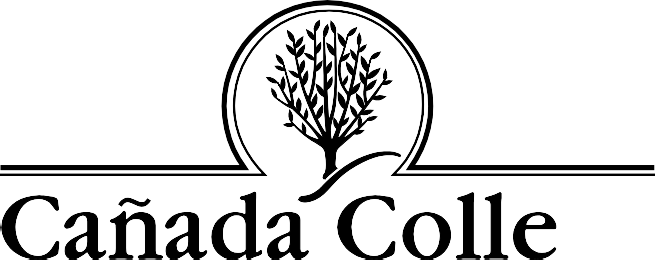 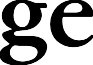 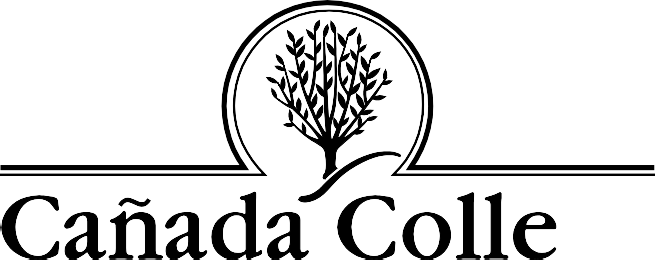 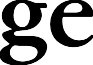 College Committee and Council BYLAWSTEMPLATECOMMITTEE PURPOSERole Identify the purpose of the committee and the committee’s role in serving the college.ResponsibilitiesIdentify committee responsibilities. Required: Seek input and vet the committee’s 3-year plan with Councils Draft and submit to PBC the committee’s 3-year planProvide an annual report to PBC (based on the 3-year plan)MEMBERSHIPMembership Term: A “term” is usually a two-year or four semester commitment.Member Appointment: In collaboration with Classified Senate, Academic Senate, and Associated Students of Cañada College. (Classified representatives must be vetted through CSEA.)  Committee membership: Membership establishes college constuency group representation (faculty, classified, students, administration): 	Representation may include:At-large faculty or classified personnelDivision representation, one or two representatives by division By assignment (responsibility/area), faculty coordinators or classified personnel Dean or responsible administratorStudent representativeExpectations of ServiceRecommendation: (Refer to PBC bylaws as a model.) Members will commit to attend and prepare for meetings Members will notify co-chairs if unable to attend scheduled meetings  Members will solicit feedback from and report out to constituent groups.CO-CHAIR SELECTIONRecommendation: Unless determined “by position” or “assignment,” the committee may appoint or nominate and vote in a co-chair according to their bylaws. Co-chairs may serve for a year or two-year term to be determined by committee. Co-chairs should be appointed by the last meeting of the spring semester in preparation for the upcoming academic year.  DISSEMINATION OF INFORMATIONAgenda and meeting summaries Recommendations:Agendas distributed 72-hours prior to a meeting, Draft Meeting Minutes or Meeting Summaries approved at subsequent meeting, ideally “discussion items” should precede by one one meeting “action items.”Agendas and Meeting Summaries posted on Council or Committee webpageCouncil or Committee webpages should be regularly updated with current information, committee membership, bylaws, meeting agendas and summaries, meeting days and times.   FORMATION & ROLE OF TASK FORCES (Councils and Committees)See Compendium of Committees, task force or ad hoc work group definition. MEETINGSRecommendations: Frequency of Meetings: Committees typically meet bi-weekly or monthly for one to two hours.Meeting Agenda: Meeting agenda should be created by committee co-chairs with input from the membership.Decision-making: Committees may use consensus or a majority Vote (quorum is considered half the membership +1) For Councils: ACTIONS & DECISIONS ON COLLEGE POLICY All actions and decisions made by a council are formal recommendations made to PBC. BYLAWS CHANGE PROCESSRecommendation: Council and Committee bylaws may be amended and/or adopted by consensus or by a two-thirds vote of all members in consultation with their respective constituents. Any member may propose a bylaws change. EVALUATIONCommittees report to PBC annually on the progress of the their 3-year plans. Annual reports may be submitted or presented to PBC. 